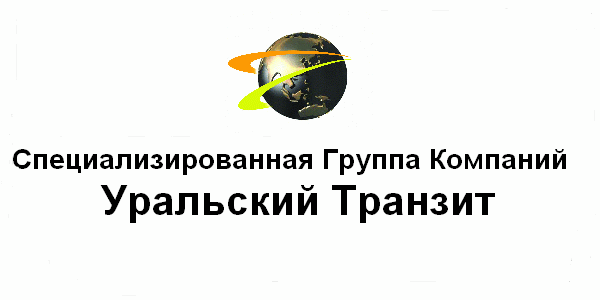 ООО «СГК «Уральский Транзит» 454047, г.Челябинск, ул.Сталеваров, д.5, оф. 13. Тел./факс 8 (351) 225-36-48, 225-36-42, сот. 89120829486.Коммерческое предложениеТруба 1020*25 ст. 10Г2ФБ-Ю К-60 ГОСТ Р52079-2003 новая 2013 г.в. в наличии на складе в г. Челябинске 6 труб производство ИТЗ – цена 45 000 руб. тн. Труба п/ш (газ) 720*8 восст. 5 труб, 720*9 восст. 3 трубы, 720*10 восст. 4 трубы, в наличии(Челябинск) – цена 22 000 руб. тн. Труба п/ш 820*11(газ) восст. 4 трубы, в наличии(Челябинск) – цена 25000 руб. тн.Труба б/у 57*3,5 длинна от 6 до 11м. хорошее состояние в наличии 90 тн. Цена 15500тн. 273*8 ц/т, восст., нефть,  кол-во 16шт, цена 25000р/тн325*6 п/ш, ст. 20, лежак, кол-во 3шт., цена 33000р/тн426*9 ц/т, ст.20, лежак, кол-во 1шт., цена 33000р/тн426*9 ц/т, 09г2с, лежак, кол-во 2шт., цена 33000р/тн426*10 ц/т 09г2с, лежак, кол-во 2шт., цена 33000р/тн530*8 п/ш, лежак, кол-во 2шт.,      цена 33000р/тн530*10 п/ш, лежак, кол-во 2шт., цена 33000р/тн530*8 п/ш, восст.,нефть, кол-во 3шт., цена 19500р/тн530*10 п/ш, восст., нефть, кол-во 2шт., цена 26000р/тн630*12п/ш, ВУС, г.в. 2013, кол-во 4шт., цена 49000р/тн720*8 п/ш, к-52, ту-1381-146-00186654-09, г.в. 2010, 1шт, цена 38000р/тн720*8 п/ш, к-52, ту-1381-007-05757848-2005, г.в.2012, 2шт, ВУС,цена 39000р/тн720*8 п/ш, внутри ЦПИ, наружка битум, лежалая, кол-во 8шт, цена 21000р/тн720*10 п/ш, г.в. 2012, 1шт, цена 39000р/тн820*9 п/ш, газ, воосст, 4шт, цена 24000р/тн1020*12 п/ш, 2010 г.в. изоляция ВУС, ст. 13г1су, 4шт,  цена 35000р/тн1020*12п/ш, 2010 г.в. изоляция ВУС, ту-14-156-80-2008, 13шт,цена 39000р/тн1020*12 п/ш, 2008 г.в. 1шт, цена 37000р/тн1020*11, н/м, восст., газ, кол-во 100тн, цена 16500р/тн1020*14, н/м, восст., газ, кол-во 200тн, цена 19000р/тн1220*15 п/ш, восст., нефть, кол-во 400тн, цена 18000р/тн1420*16 п/ш, г.в.2013, кол-во 10шт, цена 51000р/тнПродаем от одной трубы. По всем вопросам обращаться по тел. 8/351/225-36-48, 225-36-42, сот. 89120829486 Илья.